Větrací kryt pro tvarovku LDF 80Obsah dodávky: 1 kusSortiment: K
Typové číslo: 0018.0339Výrobce: MAICO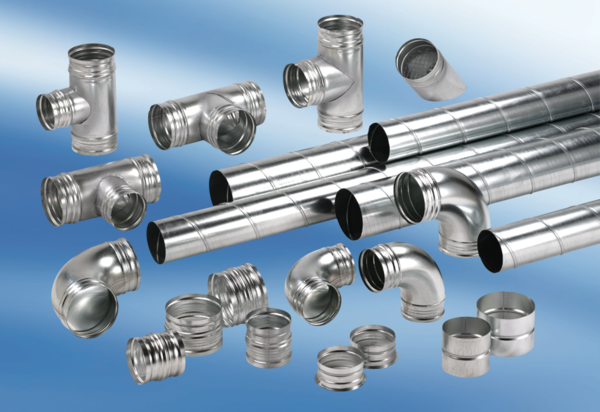 